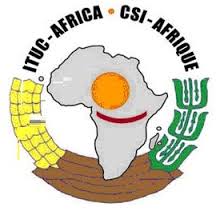 Africa Trade Union Development Network (ATUDN)Annual Plan May 2016-May 2017Intervention AreaKey Trade union actorsTarget organisationsExpected resultsActivitiesImplementation strategy & working toolsTime frameAdvocacyAdvocacyAdvocacyAdvocacyAdvocacyAdvocacyAdvocacy1.1. Baseline Assessment Survey on: Trade Union SDGs monitoring strategies at the regional and national levelITUC-AfricaTU Sub-regional organisationsSelected national centresNational governments-A report on African TU SDGs monitoring strategies at the national and regional levelsA baseline assessment A pilot assessment of 5 countries across the region. The activity shall be coordinated by ITUC-Africa through the ATUDN. The sub-regional TU organizations (SATUCC, EATUCC & OTUWA) shall be responsible for the collection of sub-regional information and the ATUDN members shall be responsible for collection of information at the national level.An interview guide/questionnaire shall be developedJune-September 20161.2. Mapping onAgenda 2063Agenda 2030With Sub-regional economic blocks, governments as well as progressive CSOs at the national level-ITUC-Africa-EATUCC, SATUCC & OTUWA-National centres-African Union Commission-The AU Trade & Industry Commission & Economic Affairs -UN Economic Commission for Africa (UNECA)-Sub-regional economic organisations (ECOWAS, SADC, EAC, Maghreb region)-Progressive CSOs at the national, regional levels-Established links with the identified organisations Development of a database on all planned activities relating to Agenda 2030 as well as the AU 2063 at the national, sub-regional and regional levels. The activity shall be coordinated by ITUC-Africa through the ATUDN. ITUC-Africa shall communicate with the regional organisations (AU). The sub-regional organisations shall be tasked with making contacts with sub-regional organisations and provide feedback to ITUC-AfricaThe national representative members of the network shall be expected to link up with relevant government Agencies responsible for development and economic issues in their countries.June 20161.3 Setting of TU priorities at national level-ITUC-Africa-EATUCC, SATUCC & OTUWA-National centresNational unionsNational trade union priorities on SDG implementation and monitoring established Discussions in the Regional Meeting to identify national prioritiesITUC-Africa in coordination with sub-regional organisationsSeptember 20161.4 Implementation and monitoring of the SDGs-ITUC-Africa-EATUCC, SATUCC & OTUWA-National centresRegional and sub-regional institutions, national governments-TU watch” on A2030 implementation-A permanent shadow report at national level on A2030 implementation Research and advocacy.ITUC-Africa in coordination with sub-regional and national organisationsShadow report by end of 20171.5. ACTRAV SDGs workers academyITUC-Africa, sub-regional organisations and national centres9-20 May 20161.6. Deepening the research on PPPs and social dialogueITUC-AfricaSub-regional organisationsA selected national centresNational governmentsDevelopment cooperation partnersPrivate sectorWorkers on PPPs projectsAn updated/advanced report on the nature and impact of PPPs on development and generally working conditions in Africa Country case studies on the relevance of social dialogue for developmentA trade union strategy for engagement on PPPsStrategies for engagement in social dialogueResearch & policy analysisCoordination by ALREI and ATUDNJuly-August 2016 (PPPS)Timeline for social dialogue (tbc)Partnerships/ Organisational capacity Partnerships/ Organisational capacity Partnerships/ Organisational capacity Partnerships/ Organisational capacity Partnerships/ Organisational capacity Partnerships/ Organisational capacity Partnerships/ Organisational capacity 2.1. TU Solidarity partnerships meeting & introduction of TUDEPITUC-AfricaITUCTrade union centres engaged in development partnershipsSub-regional trade union organisationsNational trade unions centresBetter identification of synergies between the work of various SSOs and affiliatesMeeting and training workshopCoordinated by TUDCN in collaboration with ATUDNMarch 20162.2. Baseline study on TU organizational capacity ITUC-AfricaSub-regional TU organisationsNational CentresProgressive CSOs at the national level-Better understanding of the state of trade union organisations in Africa. -An ITUC-Africa well informed and coherent TU program of action towards building and strengthening the capacities of its affiliates.Baseline survey across a number of TU organisations as at the national level as well as at the sub-regional levelCoordinated by the Africa Labour Research and Education Institute (ALREI). Data collection to be done by national centre organisationsAprilNetwork meetings Network meetings Network meetings Network meetings Network meetings Network meetings Network meetings 2. 3. TUDCN General MeetingMembers of the ATUDN 5-8 April, Bangkok 20162.5. ATUDN General meetingMembers of the ATUDN and a selected TU leaders from selected TU centresGeneral Membership of ATUDNStrategic perspectives of the ATUDN 2016-2019 ProgramATUDN SDGs engagement strategyAnnual General MeetingPresentations and group activitiesCoordinated by the ATUDNSeptember 2016Venue: Possibility Tunisia or Nairobi (to be confirmed)3. Visibility & communication3. Visibility & communication3. Visibility & communication3. Visibility & communication3. Visibility & communication3. Visibility & communication4.1. Group & steering committee mailing listsMay 20164.2. WebpageJune 20164.3. NewsletterNovember 2016